   ARARAQUARA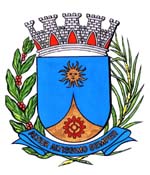   1281/17.:  e Vice-Presidente TENENTE SANTANA:DEFERIDA.Araraquara, _________________                    _________________	Indico ao Senhor  Municipal, a  de   entendimentos com o setor competente, a fim de que seja realizado um estudo técnico para analisar a viabilidade de instalação de semáforos na confluência da Avenida Estrada de Ferro com a Rua Mato Grosso, no Jardim Lisboa desta cidade.	Moradores e pessoas que trafegam pelo local relataram que o local está perigoso devido ao grande fluxo de veículos, principalmente nos horários de pico.Araraquara, 21 de março de 2017.TENENTE SANTANAVereador e Vice-PresidenteEM./ Estudo Técnico Semáforo Av. Estrada de Ferro